Western Australia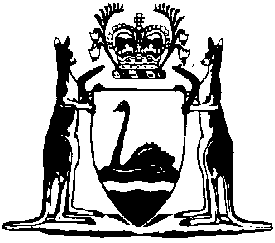 Bunbury Water Area By-LawsCompare between:[06 Feb 1976, 00-g0-03] and [29 Nov 2002, 00-h0-07]Western AustraliaWATER BOARDS ACT 1904Bunbury Water Area By-LawsRepeal — All by-laws of the Bunbury Water Board made prior to these by-laws are hereby repealed.Division 11.	Interpretations 	(a)	In the construction and for the purposes of these by-laws, unless the context otherwise requires, the terms “drain,” “house”, “land”, “owner” and “public house” shall have the meanings severally attached to them in section 3 of the Health Act 1911.	(b)	The words “authorised”, “by-laws”, “district”, “fittings”, “local authority”, “occupier”, “owner”, “pipe”, “prescribed”, “ratepayer”, “rateable land”, “road”, “reservoir”, “stream”, “water area”, “water-works”, “watercourse”, and “works” shall have meanings severally attached to them in the Water Boards Act 1904, hereinafter referred to as the principal Act, or any amending Act, and the by-laws made thereunder.	(c)	“Board” shall mean the Bunbury Water Board, acting in pursuance of the Water Boards Act 1904.	(d)	“Inspector” shall mean a person appointed by the Board for the purpose of these by-laws to administer the said by-laws.	(e)	“Domestic Supply”— A supply of water for domestic purposes means a supply for the ordinary household purposes for which water is required in or about a dwelling-house, and includes the use of water for watering lawns and gardens appurtenant to a dwelling-house, and for watering lawns and gardens growing in a street or road adjoining private land upon which a dwelling-house is erected, when such lawns and gardens are grown by or cared for by the owner or occupier of such private land and such lawns and gardens are watered with water which has first passed into such private land through the meter installed thereon by the Board in connection with the water service on such private land.		The term “domestic supply” does not include the use of water for cattle or horses, or for any steam engine, or for washing carriages where such horses or carriages are kept for hire or are the property of any dealer, or for any hotel, inn, trade, manufacturer, or any business whatever, or for public gardens, or for fountains, or any other ornamental purpose.	(f)	“Private Service” — For the purpose of these by-laws, “private service” includes all the pipes and fittings, and all connections and apparatus of whatsoever nature or kind, and whether used temporarily or otherwise on any part of the premises of the owner or occupier of any premises supplied with water, whether by meter or otherwise, and includes any pipes or fittings the property of the consumer which are used for conveying water from the mains of the Board, whether situated on the premises of the consumer or otherwise.	(g)	Farm supply shall include domestic supply, but not industrial or manufacturing supply.	(h)	Reservoir shall mean any reservoir, dam, tank, cistern or well.Division 2 By- laws for Protecting the Water, Grounds, Works, etc., from Trespass and Injury2.	Trespassing Prohibited 		Trespassing within the fenced-off ground adjacent to or reserved for water supply works, or the entering without proper authority of any waterwork not open to the public, shall not be permitted.3.	Contaminating water		No person shall in any way foul or contaminate any water belonging to the Board, and proof that — 	(a)	any person has washed his body or any part thereof, or any clothes or utensils, or any other thing whatsoever in such water, or	(b)	any person has entered or caused or permitted any animal to enter such water,		shall be sufficient proof of such fouling or contamination.4.	Camping and Lighting of Fires 		Camping or lighting of fires within the vicinity or any reservoir, except on land set apart for such purposes, shall not be permitted. The lighting of fires on any other reserves or fenced-off land is absolutely prohibited.5.	Protection of Flora, Shrubs, etc. 		The removal, plucking, or damaging of any wild flower, shrub, bush, tree or other plant growing on any land or reservoir vested in the Board, within half a mile of any reservoir, shall not be permitted.6.	Dogs Prohibited 		Dogs shall not be permitted on any portion of the grounds in the vicinity of any waterworks.7.	Disposal of Refuse, etc. 		Loose paper or other refuse shall not be left on any portion of the grounds in the vicinity of any reservoir or works, except in the receptacles provided therefor.8.	Posting or Distribution of Bills, etc. 		Bills, advertisements, or other notices shall not be posted or distributed on any portion of any reservoir or works, or on any portion of the works or grounds in the vicinity thereof.9.	Nuisances 		Nuisances shall not be committed on any portion of the grounds in the vicinity of any reservoir or works.10.	Protection of Pipes 		Vehicles, conveyances, or animals shall not be driven, taken, or ridden in such a manner as to endanger the main conduit or any branch thereof, or be permitted to cross the same, except where crossing places have been provided as indicated by signboards.11.	Protection of Works from Injury 		No person shall in the vicinity of any works carry on or cause to be carried on any mining or quarrying operation, or make any excavation of any sort, or cause any explosion so as to injure any waterworks, sewerage works, sewers, drains, pipes, or fittings whatsoever.Division 3 Licensing of Plumbers12.	Plumbing Work shall be done by Licensed Plumbers 		No person shall do, or cause to be done, any work within the water area in connection with the water supply of any premises, or in connection with any fitting or apparatus connected therewith, unless he shall have first been duly admitted by the Board as a “licensed Water Supply Plumber.”13.	Description and Scope of Licenses 		The Board will grant water supply plumbers’ licenses, operative only in the area to which these by-laws apply, to water supply plumbers upon the applicants satisfying the Board that they are competent water supply plumbers, and that they are fit and proper persons to hold such licenses, and the applicants may be required to submit to an examination in the theory and practice of plumbing work.14.	Annual Fee for License 		A fee of ten shillings shall be payable for every license, except when a license is granted after the first day of April in any year, in which case the fee shall be five shillings.15.	Renewal of License 		Licenses issued by the Board under the by-laws and regulations shall be current only from the 1st October of the year of issue to the 30th September of the year next following, and water supply plumbers shall apply for a renewal, and pay the necessary fee before the expiry of the year for which their existing license is current.16.	List of Licensed Plumbers shall be Published 		A list of licensed water supply plumbers shall, from time to time, be published at the office of the Board.17.	Breaches of By-laws by Plumbers 		Any licensed water supply plumber offending against any by-law or regulation of the Board, or who shall refuse to give any needful or proper information required by an officer of the Board, either by himself or those employed by him, or who fails to complete any contract with the Board or with a private owner within the time specified, shall be liable to a fine not exceeding twenty pounds, and he shall also show cause why his license shall not be suspended or cancelled. Any person who has been removed from the list shall not be re-admitted as a licensed water supply plumber until he shall have served the suspension order or paid such fine, not exceeding twenty pounds, as the Board may determine.18.	Delay in Work 		Plumbers shall execute any work they undertake with reasonable despatch; and any inconvenience to the public caused by licensed water supply plumbers by unnecessary delay in carrying out work will be rigorously dealt with by the Board.19.	Damage to Pipes shall be Reported 		Damage caused by licensed water supply plumbers to water, gas, or other pipes shall be at once reported, and immediate steps taken to have repairs effected, and the cost of same shall be defrayed by such plumber.20.	Deposit and Declaration 		Prior to issue of the license, the person to whom the same is to be issued shall deposit with the Board a sum of five pounds, which shall be retained during the currency of the license as a security for the proper performance of all work done by him, and shall sign a declaration that he accepts such license subject to and in conformity with the conditions thereof and with the regulations of the Board, and that he will conform and comply therewith.21.	Deductions from Deposit 		The Board may deduct from such deposit any fine inflicted or the expense of making good any bad work of the licensed water supply plumber or his workmen, and as often as any amount is so deducted the licensed water supply plumber shall make good the deposit to the sum of five pounds, and in default, his license will be cancelled.22.	Change of Address to be Notified 		Every licensed water supply plumber shall, within forty-eight hours of any change of his address, give notice in writing to the Board.Division 4 Water Supply Plumbing23.	Specifications of Pipes, Fittings and Apparatus for Private Services 		In connection with the laying down, maintenance, alteration, or repair of every private service, the following conditions shall be observed by the owner or occupier of the premises: — 	(1)	Except with the written consent of the Board, only piping, fittings and apparatus of approved quality or that conforming to the Australian Standard Specification and tested and stamped by the Board, shall be used for services, whether outside or inside the building line.	(2)	All pipes and fittings shall be of lead, wrought or malleable iron, copper, brass, cast iron, cement asbestos, or other approved material, provided that in any special case the Board may give approval for the use of wooden pipes, subject to such conditions as the Board may think fit. Where galvanised wrought iron pipes and fittings are used, they shall be true in section, of uniform thickness, perfectly smooth on the inside, and properly galvanised internally and externally.	(3)	A charge shall be made by the Board for testing and branding all pipes, fittings and apparatus to be used in connection with water supply plumbing work.	(4)	Where lead pipes are used, they shall be of drawn lead of equal thickness throughout, and of at least the respective weights following, viz.: — 	(5)	Where wrought iron tubes are used, they shall be butt welded or solid drawn of regular section with British standard thread, and of the following weights: — 	(6)	Cast iron pipes shall conform to the Board’s standard specification for cast iron pipes for water supply.	(7)	Cement asbestos pipes shall conform to the Board’s specification for asbestos cement pipes.		Australian standard to apply where applicable.	(8)	Copper or brass pipes suitable for screwed connections: — 	(9)	Copper or brass pipes suitable for expanded compression couplings: — 	(10)	Tees, thimbles, bends, reducing couplings, plugs, etc., shall be of the best material and manufacture, true in section, regular, and of equal thickness, properly and truly cut with the British standard thread, perfectly sound and new, and free from all defects.		The tees, bends, tubes, etc., shall be capable of withstanding hydrostatic pressure of 300 lb. per square inch, shall be tested to this pressure by the duly authorised officer, and shall conform otherwise to the British standard specification existing at the time.	(11)	All joints between pipes, tees, bends, thimbles, couplings, elbows and cocks, etc., shall be made with flax or other approved jointing material. All joints on lead pipes shall be of the kind known as “wiped joints,” and all connections between lead and iron water pipes shall be made with brass couplings and wiped joints.	(12)	No pipe or other apparatus shall be laid through any sewer, drain, ashpit, cistern, or manure bin, or through, in, or into any place where, in the event of the pipe becoming unsound, the water conveyed through such pipe would be liable to be polluted or to escape without observation, unless such pipe or apparatus be laid through an exterior approved iron pipe or box of sufficient length and strength to afford due protection to the same and to bring any leakage or waste within easy detection.	(13)	All taps, stop-cocks, ballcocks, valves, other fittings or apparatus used in connection with the supply of water shall be of approved types and capable of withstanding a pressure of 300 lb. per square inch, and shall be tested and stamped by the duly authorised officer of the Board before being fixed.	(14)	No valve or cock or apparatus of any description shall be permitted unless the construction of the same is such that a rise in pressure of not more than 10 lb. per square inch shall occur when the valve, cock, or apparatus is closing.	(15)	Every cistern and tank shall be provided with an equilibrium ball valve and stopcock, and the over-flow pipe shall be laid and fixed in a suitable manner so as to discharge in some conspicuous place open to inspection.	(16)	No service pipe on private property below the ground surface shall be laid at a less depth than 18 inches, unless otherwise approved by the Board.	(17)	No part of any service shall communicate directly with any vessel (other then approved apparatus for heating water for domestic purposes), except with the written permission of the Board.	(18)	No part of any service shall communicate directly with any steam boiler or other vessel used for generating steam, or with any other vessel, in such manner that noxious liquids or gases can return into the main or service pipes.	(19)	Every water closet, urinal, slop hopper or other fixtures as directed by the Board shall be supplied from the service pertaining to the building through an approved waste-preventing apparatus. No service pipe shall communicate directly with the fixture, or otherwise than with the cistern.	(20)	Unless otherwise approved by the Board, the outlet of every fixture, such as baths, lavatory basins, kitchen sinks, etc., shall be distinct from and unconnected with the inlet and shall be placed at least one inch above the highest water level of such fixtures. The outlet of every fixture shall be provided with a perfectly water-tight plug, and shall be constructed so as to prevent a waste of water.	(21)	Projection pieces between a bib tap and fitting on the end of a horizontal water service pipe shall not be permitted unless so supported as to prevent the pipe and tap swinging downwards.	(22)	All taps over fixtures shall be so arranged that any drips from same will fall within the fixture.	(23)	Stand pipes not secured to buildings shall be securely fixed to an approved support fixed in the ground.	(24)	Pipes shall be secured to woodwork by means of approved galvanised clips and screws and to concrete, stone or brickwork with approved galvanised hooks or bolted clips.	(25)	Pipes shall be laid in a straight line and where change of direction occurs under ground bends shall be used.	(26)	In all cases where a water service pipe is attached to a cistern, lavatory basin, or any other plumbing fixture when directed by the responsible officer, the connection shall be made by means of an approved lead or annealed copper connection between the fixture and supply pipe, the length of which shall not be less than 15 inches over all.	(27)	Automatic Siphons, etc. — No person shall fix any water ejector, automatic siphon, or other water power pumping appliance to the Board’s supply without the permission in writing of the Board being first obtained. If approved, such apparatus shall be fixed only under such conditions as the Board shall notify in writing.24.	Maintenance of Private Services 	(a)	The owner or occupier for the time being of any property supplied with water shall at his own risk and expense lay down his private service and keep it in good order and repair, in such manner as to conform with the provisions of these by-laws.	(b)	The service pipe or apparatus within the boundary of the property being the property of the owner or occupier of the property supplied by such service pipes or apparatus the occupier (if any) and if none, the owner shall, upon receiving notice that his service pipe or apparatus requires repairing, or is blocked up or broken, immediately proceed to repair the same by employing a licensed plumber subject to the provisions of these by-laws, and he shall be responsible for any loss of water or other damage which shall be caused by reason of such service pipe or apparatus being leaky or otherwise out of repair or broken, and, in default, be liable on conviction to a penalty not exceeding ten pounds, and in the event of continuing the offence, to a further penalty of two pounds for each day after receipt of such notice, and the Board may stop the water from flowing into such premises, either by cutting off the service pipe, or otherwise, as the Board may see fit, until the necessary repairs shall have been effected.	(c)	Without prejudice to the right of the Board to proceed for any penalty for the breach or non-observance of any of the provisions of this by-law, the Board may cut off the supply of water to any premises whereon the private service or any part thereof is not at all times laid, fixed, used or maintained in all respects in accordance with the provisions of the said by-law, and may keep the same cut off until such provisions have been fully observed.25.	Interference within Three Feet of Stop-cock 		Licensed plumbers or other persons shall not, under any circumstances, disconnect the joints from the meter. No branch shall be taken off the service pipe within a distance of three feet on the consumer’s side of the stop-cock or meter of the Board.Division 5 By-laws for General Purposes26.	Applications for Service 		Applications for water services shall be made on the printed form procurable at the Board’s office and shall be lodged not less than seven days before the service is required.		Full information, as indicated on the prescribed form, shall be supplied, and the full amount of rates or other charges due on the premises to which service is required, together with the cost of such service from the main to the boundary, shall be paid on or before application and before work is commenced.27.	Supply to Non-rated Premises 		Any person or persons requiring a water service to any non-rated property may be supplied on payment of a minimum charge which shall be fixed by the Board in each case. The minimum charge shall then take the place of a water rate, and the general provisions of these by-laws, as applying to ratepaying consumers, shall apply to minimum charge paying consumers.28.	Supply of Water not Compulsory 		It shall be at the discretion of the Board to supply water to any individual consumer or to any land, whether rated or not.29.	Separate Services Required 		Except with the written permission of the Board, not more than one house or tenement shall be supplied from a single water service. The Board may in special cases consent to two or more tenements being supplied from one water service, but in such cases the sub-services shall be so arranged that the supply to each house shall be independent of the supply to the remaining houses and controlled by a stop-cock on such subservice.30.	Size of Service Pipes 		The size of the service pipe shall in each case be fixed at the discretion of the Board.31.	Notice of Intention to Build		The owner or occupier of any land supplied with water within the water area who shall erect or make, or cause to be erected or made, any building or addition to any existing building on such land shall, before the commencement of same, give notice in writing thereof to the Board.32.	Locking of Tapes, etc. 		The occupier of any premises to which the water has been laid on, or in the event of there being no occupier, the owner shall cause proper means to be taken by locks or otherwise, subject to the approval of the Board, to prevent the use of the water from the main by persons not connected with the said premises.33.	Connection of service pipes		No service pipe shall communicate directly with any cistern, tank, or vessel intended or used for the reception of water, other than water obtained from the Board’s mains.34.	Misuse of Water 		No person entitled to a supply of water for domestic purposes only or entitled only to a supply of water for any other specified purposes, shall use such water for any other purpose except that specified.35.	Illegal Taking or Selling of Water 		No person, whether entitled to receive water from the Board or not, shall, without the written permission of the Board, take, carry away, or allow to be taken or carried away, such water from his premises, or sell the same to any other person.36.	Illegal consumption of water		No person shall use or consume or permit to be used or consumed, any water belonging to the Board without first obtaining the consent of the Board.37.	Turning Off when Repairing and Tapping 		The Board may, from time to time, when necessary for the purpose of tapping or repairing the main, or otherwise, cut off the supply of water from any part or parts of the water area.38.	Reward — Reporting Leakage 		The Board may in its discretion adequately reward any person (not being the person in fault) who shall communicate timely information to the Board of any leakage or waste of water, whether the same be accidental, negligently or wilfully occasioned or suffered, or who shall give such information as shall lead to the conviction of any person or persons who shall steal or cause to be stolen or improperly appropriated the water of the Board.39.	Waste of Water 		No person supplied with water by the Board, whether by meter or otherwise, shall allow the same to run to waste.40.	Limiting Supply 		The Board may at such times and for such purposes as it may deem necessary and expedient, prohibit the use of water for garden purposes and all purposes other than domestic and industrial, except with its permission in writing.		The Board may also at and for such times and for such purposes as it may deem necessary and expedient, by notice in any newspaper circulating in the district, limit the use of water for any purpose and may prohibit the use of any hose or fixed or other mechanical devices and/or sprinklers at such times and during such hours as it may deem fit.		Any person contravening this by-law shall be liable to a penalty not exceeding £20, and in the event of a continuing breach, to a further penalty not exceeding £5, for each day such breach shall continue.41.	Fixing of Meters 		Any officer appointed by the Board for the purpose may fix a meter on any service, and shall determine the size and class of meter in each case. Meters will be supplied by the Board, and may be open or encased, at the discretion of the Board.42.	Repairs and Maintenance of Meters 		Any person supplied with water through a meter belonging to the Board shall pay the cost of making good all damage to such meter whilst on his land and in his charge. Any repairs required shall be done by the officers of the Board, and the expense incurred by the Board in so doing shall, on demand, be paid by the owner or occupier of the land, and if not paid on demand, shall be recoverable in the same manner as water rates.43.	Notice of Damage or Non-registration of Meter shall be Given 		Any person supplied by the Board with water through a meter shall, on finding that such meter is damaged, or not registering, immediately give notice of the fact to the Board’s Office.44.	Interference with Meters 		No person shall break or in any way interfere with the seal fixed on the meter through which water is supplied by the Board, or turn or attempt to turn any screw, bolt, or nut on or attached to such meter, or use any tool or appliance on any such meter, or introduce or attempt to introduce any body or substance into such meter, or in any way interfere with any portion of such meter or any pipes or fittings attached thereto.45.	Period for Reading		The quantity registered by a meter at any time between ten days before and ten days after any stated date may be taken by the Board as the reading of the meter at such stated date.46.	Averaging of Consumption 		During the time any meter is undergoing repairs, or should it cease to properly register the consumption of water, the Board or any officer appointed by the Board may at his option estimate the quantity of water consumed by taking an average of the quantity used during such previous period as the Board may determine, and the quantity so ascertained shall be paid for by the consumer.47.	Testing of Meters 		If any consumer shall at any time be dissatisfied with any particular reading of a meter, and be desirous of having the meter tested, he shall give written notice thereof to the Board within seven days of such reading, and thereupon the said meter shall be tested by passing through it a predetermined quantity of water, and if upon such testing it shall appear to the satisfaction of the Board or its officer that the meter registered more than five per cent. in excess of the quantity that shall actually pass through it at such testing, then the Board shall bear the expense of and incidental to such testing, and shall also adjust the charge to the said consumer, but if the meter upon such testing shall not register more than five per cent. in excess of the quantity that shall actually pass through it, then the consumer shall pay to the Board all the expenses of and incidental to such testing, provided that the expense of every test shall be fixed by the Board, subject to a minimum charge of ten shillings for each test; provided, also, that the consumer shall not be at liberty to avail himself of the right to test the registration of the meter for any period other than the period of registration next preceding the date of reading in respect of which he shall have given notice as aforesaid.48.	Authority to Enter Premises 		Any officer acting under the Board’s authority may, at all reasonable times, enter any house or premises connected or intended to be connected with the water mains, in order to examine whether the water pipes and fittings in such house or premises are in proper order. Any person refusing such admission or in any way hindering such officer in the execution of his duty shall be liable to a penalty as hereinafter prescribed.49.	Gratuities Prohibited 		Officers, workmen, or agents of the Board shall not solicit or receive any fee or gratuity whatever.50.	Standard Drawings and Fittings 		Approved standard fittings and type drawings will be exhibited at the Board’s office. Due consideration will be given by the Board to the claims of any other fittings which may be presented for approval, and, if considered satisfactory, the same may be placed among and become one of the approved standard fittings. The Board may, from time to time, amend, alter, or cancel any or all of the standard fittings or type drawings, and replace them by such other fittings or drawings as it may approve of.51.	Junction or Interference with Pipes and Fittings 		No person shall make any connection or interference with any pipe or fitting of the Board or with any water pipe or fitting communicating therewith, at any other place than shall be approved of by the Board, and the mains shall only be tapped by the workmen of the Board.52.	Inspection of Works 		Work shall not be undertaken in connection with water supply, or in the extension or alteration thereof, until such time as the necessary printed permit is obtained. Two days’ notice shall in all cases be given by the licensed plumber before work is intended to be commenced, unless the officer of the Board duly appointed to issue permits expressly accepts shorter notice. In no case shall any water pipes or apparatus in connection with water supply be used until the said work shall have been inspected, and, if necessary, tested by the said officer, and certified by him on the prescribed form. No underground or enclosed work shall be covered up or concealed from view until the same shall have been duly inspected and passed by the inspector, and for this purpose the person to whom the permit has been issued shall immediately report any work which is ready for inspection or test, and every facility shall be afforded to such officer for making such inspection or tests.Division 6 Rates and Charges53.	Rating 	(a)	Within the Bunbury Water Area the water rate shall be at a rate not exceeding three shillings in the pound per annum upon the net annual value of all rateable land: Provided that a minimum rate of not exceeding one pound per annum shall be payable on each separately assessed piece of land.	(b)	The Board may, in its discretion, allow a discount of not exceeding 20 per centum upon any rates paid within three months of the date upon which such rates become payable, but such discount shall not apply to minimum rates or fees, which shall be paid in full.	(c)	In making rates, a distinction may be made between occupied and vacant land, and in the event of a dispute as to whether or not land shall be regarded as vacant, the decision of the Board shall be final in every case.54.	Rates — How Payable 		Rates shall become due and payable yearly in advance on the first day of October. Provided that in all cases where a rate is made after the first day of October in any year the notice of the order for the making and levying of such rate, published in the Government Gazette, and a newspaper, as provided by section 94 of the said Act, shall specify the minimum sum payable as rate as aforesaid, and the date or dates when the rates shall be due and payable, and such rate shall be and become due and payable in accordance with the terms of such notice.55.	Allowance for Rate 		Subject to the provisions of these bylaws, every ratepayer will be entitled to consume on each separately assessed piece of land of which he is the owner or occupier that quantity of water which, if calculated at the price specified in the Schedule 1 hereto as being that at which water is supplied in return for the rate in the area in which such property is situated would amount to the equivalent of the water rate paid on each property, provided that such water is taken during the period for which the rate is struck.56.	Apportionment of rates		When, during the currency of the year in respect of which a water rate has been levied, a meter is attached to a pipe on any land supplied with water, the consumer shall pay for the quantity of water taken, as registered by the meter, from the time when the meter was attached, at the prescribed price per 1,000 gallons, so far as the water supplied is in excess of the quantity to which the consumer is entitled in respect of the proportionate part of the rate paid by him, apportioned to the period from the date when the meter was attached to the end of the then current year in respect of which the rate was paid.57.	Payment for Excess Water 		Every ratepaying consumer taking water in excess of the quantity to which he is entitled in respect of the rate shall pay for the excess in accordance with prices set forth in the Schedule 1 hereto.58.	Fees — State or Commonwealth Government Departments 		For each water service for purposes of any State or Commonwealth Department there shall be payable, as a minimum annual fee in lieu of water rate, the sum of not less than one pound (£1) when the service is metered, and of not less than one pound ten shillings (£1 10s.), when the service is non-metered.		It shall be at the discretion of the Board as to whether or not a meter shall be fixed in each case.		This by-law shall not apply to water for railway purposes or other large supplies.59.	Fees for Additional Services 		In any case where the owner or occupier of any separately rated piece of land requires more than one service to be installed for supplying water to such land, such additional service or services shall, at the discretion of the Board, be installed on such occupier or owner paying in advance the cost of installation and a fee of not less than one pound per annum in addition to meter rent, for each additional service. In return for such fee an equivalent quantity of water will be given in each year, in the same way as water is given in return for water rates.60.	Meter Rents 		Every person supplied with water by measure to other than rateable premises or private residences shall pay meter rent in advance according to the following scale: — 61.	Reconnection Fee 		In every case in which the supply of water shall have been cut off by reason of non-payment of rates or other charges, or by reason of a defective service, or by request of the occupier or owner, or when, in the opinion of the Board or its officer, necessary to prevent waste of water, or for other reasons, a minimum fee of five shillings shall be charged for disconnection and reconnection, provided that where the costs exceed the minimum fee the actual cost of the disconnection and reconnection, as determined by the Board, shall be charged, and shall be payable by the owner or occupier for the time being, on demand. The service shall not be restored until such fee has been paid.62.	Private Fire Services 		Private fire service will be allowed, but every such service shall be sealed, except in cases where the Board may decide that sealing is unnecessary. For each such service, there shall be paid the actual cost of installation, and a fee equivalent to five per centum on cost per annum shall be paid in advance as rental, subject to a minimum fee for each service of ten shillings per annum. No water shall be taken from any sealed portion except for extinction of fire. In the event of the seal having been broken in case of fire or by accident, or otherwise, the occupier shall give notice, and pay the cost of resealing.63.	Building Fees 		Where water is required for building purposes, the Board may permit the supply thereof at prices as set forth in Schedule 1 hereto and on the following terms: — 	(a)	All fees shall be paid in advance. If any work is done other than that mentioned at the time of applying to the Board, the same shall be paid for in advance, or the whole supply will forthwith be cut off.	(b)	It shall be at the discretion of the Board as to whether or not in any case a supply of water shall be classed as a supply for building purposes, and as to whether or not the supply shall be measured by meter.	(c)	Applications for water under this by-law shall be in writing, stating the nature of the work to be done and the purpose for which water is required.64.	When Accounts Due and Payable 		Where water is supplied by measure to the owner or occupier of land, whether rated under the Act or otherwise, payment for same shall become due and payable within 14 days after due service of the account, unless otherwise agreed upon.Division 6A Form of Debenture 64A.	Form of debenture		Where, on the raising of any loan and the issue of debentures, the Board provides for the repayment of the principal money with interest by half-yearly or other periodical instalments in lieu of the formation of a sinking fund, the debenture may be in the form set forth in the Schedule 2 hereto.	[Division 6A  inserted by Gazette 28 May 1971 pp.1836-7.]Division 7Penalties65.	Penalty for Breaches		Any person committing a breach of any of the foregoing by-laws to which no specific penalty is attached or who shall refuse or neglect to obey any injunction in any such by-law, or to comply with any requirements therein contained, shall, upon conviction, be liable to a penalty not exceeding £20, and, in case of continuing offence, a further penalty not exceeding £5 for each day after notice of such offence shall have been given by the Board to such offender.Schedule 1Schedule for Prices of Water	Note:	These charges shall apply to new buildings. Should the Board specially meter a service, water shall be allowed in return for building fee at 9 cents per kilolitre. Provided no charge shall be made where a metered service has been in existence for a period of one year or more and a building of a value not less than $2 000 has been erected on the land for a like period. In cases where supply is drawn through an existing metered service, water shall be allowed in return for the building fee paid at 9 cents per kilolitre.	[Schedule 1  inserted by Gazette 23 August 1974 pp.3152-3; amended by Gazette 6 February 1976 pp.314-5.] Schedule 2Western AustraliaWater Boards Act 1904 DEBENTURE		Bunbury Water Board.		Loan No.      for $ 		Debenture No.      for $      due 19    .		This debenture is one of a series of debentures issued by the Bunbury Water Board for the purpose of securing a loan of     dollars ($    ) borrowed in accordance with the provisions of the abovementioned Act, and repayable with interest at the rate of      per centum per annum, payable at the times and in manner set out in the Schedule of Debentures indorsed on the back of this debenture.		This debenture having been issued under the proviso to section one hundred and twenty of the abovementioned Act, a sinking fund is not required for the redemption of the loan and payment of interest, but the Board undertakes to set aside from time to time a half-yearly sum of      set out in the fifth column of the Schedule, indorsed on the back of this debenture, to meet the principal and interest on the loan.		This debenture entitles the bearer to the sum of      being one half-yearly payment on account of the loan and interest payable on the      day of      19   , and representing the amount of principal and interest as set opposite the number of this debenture in the fourth and third columns respectively of the Schedule indorsed on the back of this debenture, the interest being computed at the specified rate per annum up to the due date of this debenture for the preceding half-year on the amount of principal owing under all outstanding debentures of this series at the commencement of the half-year as set opposite of this series at the commencement of the half-year as set opposite the number of this debenture in the second column of that Schedule.		The sum of principal and interest is payable at      and is charged in accordance with the provisions of the abovementioned Act upon the revenue of the Board.		Dated this      day of      one thousand nine hundred and     . 		(Seal of the Bunbury Water Board.)Schedule of Debentures Referred toNotes1.	This is a compilation of the Bunbury Water Area By-laws and includes the amendments referred to in the following Table.Compilation tableDiam. in incheslb. per yard.3/8 in. 	51/2 in. 	63/4 in. 	91 in. 	1211/4 in. 	1611/2 in. 	20Diam. in incheslb. per foot.1/2 in. 	.8913/4 in. 	1.2621 in. 	1.82511/4 in. 	2.58111/2 in. 	3.2152 in. 	4.09321/2 in. 	5.7053 in. 	6.7414 in. 	8.820Nominal Bore of PipeExternal DiameterWall ThicknessCalculated WeightinchesinchesS.W.G.lb. per lin. ft.. . .1/419 .101/21/219 .223/43/418 .411118 .5511/411/416 .9211/211/2161.1113/413/4161.3122161.5021/221/2142.3433142.8331/231/2124.2844124.91Nominal Bore PipeNominal Outside DiameterActual Outside DiameterWallThicknessInside Diameter of TubeBritish Standard Pipe ThreadNumber of Threads per inchWall Thickness at Root ThreadCalculated Weightinches.inches.inches.S.W.G.inches.inches.inches.inches.lb. per
lin. ft.1/83/8 .38116.064 .2531/828.042 .251/41/2 .51514.080 .3551/419.048 .421/213/16 .82213.092 .6381/214.048 .813/411/321.03813.092 .8543/414.0481.05119/321.28912.1041.081111.0561.4911/415/81.63012.1041.42211/411.0561.9211/217/81.86212.1041.65411/211.0562.21225/162.33511.1162.103211.0643.1221/2215/162.94811.1162.71621/211.0643.97337/163.45610.1283.200311.0725.15Annual RentAnnual RentAnnual RentAnnual RentSize of MeterInferential	PositiveInferential	PositiveInferential	PositiveInferential	PositiveOpenEncasedOpenEncased1/4 inch 	s.10s.20s.10s.203/8 inch 	102010201/2 inch 	102010203/4 inch 	102010201 inch 	1530255011/4 inches 	1530255011/2 inches 	204040802 inches 	2550601203 inches 	30601002004 inches .	4080130260Price per One KilolitrePurpose for which water is supplied; or class of Water services and scale of charges.1.	Water in return for amount of Rates paid or of minimum Charges in lieu of Rates 	11 cents2.		Water supplied in excess of quantity allowed for rate or minimum charge .5 centsRailways and other large Government services will be supplied under special agreement in each case.The Board reserves the right to re-negotiate these agreements at any time.Amount of Fee $Building Services (metered or non-metered)3.	(a)	Buildings etc. brick, stone, concrete, if cost of building etc. — 		Under $100 	.0.50		$100 and under $400 	1.00	$400 and under $2 000, one-fourth (1/4) per cent on cost of building etc. with minimum of 	2.00	$2 000 and over, one-fourth per cent on cost of building etc. up to $2 000 plus one-tenth per cent on cost over $2 000 Brick Veneer buildings etc. — 50% of the above fees.	(b)	Buildings etc. wood and/or iron and asbestos with brick chimneys, or lath and plaster linings — If cost of building — 		under $400 	0.50		$400 and under $1 000 	1.00		$1 000 and over 	 .2.00First ColumnSecond ColumnThird ColumnFourth ColumnFifth ColumnSixth ColumnNumber of DebenturePrincipal outstanding at the beginning of each half-yearPortion of half-year’s payment applied to interestPortion of half-year’s payment applied to principalTotal half-yearly payment secured by debentureDate payableCitationGazettalCommencementBunbury Water Area By-laws11 Nov 1949 pp.2898-90411 Nov 194926 Sep 1952 pp.2372-326 Sep 195221 Feb 1963 pp.694-521 Feb 196328 May 1971 pp.1836-728 May 197116 Aug 1974 p.308716 Aug 197423 Aug 1974 pp.3152-323 Aug 19746 Feb 1976 pp.314-56 Feb 1976